平成３０年度 特別ｾﾐﾅｰ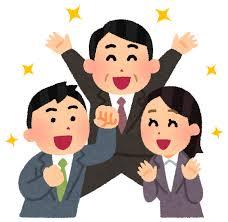 　CPDS 7ユニット(形態コード101) 《講習時間》　９：３０～１７：００（昼休み１時間含む）《講習内容》　講師による一方的な講義ではなく、６人程度のグループに分かれて行う演習スタイルです。テキストは講師が用意したものを使用します。《講師》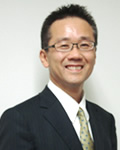 開催日　　9月4日（火）　　時　間　　9：30～17：00会　場　　栃木県建設産業会館3階大会議室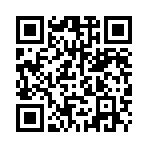 お申込はJCMのホームページから　http://ｗｗ.ejcm.or.jp/お問合せ先：　（一社）全国土木施工管理技士会連合会　セミナー事務局　03（3262）7425午前. 「ＩＣＴ活用による原価低減、工期短縮」午後. 「経営事項審査評点アップ」〈土木技術者の悩み〉ICTの活用を発注者から求められるが、どのように対応すれば良いか分からないICTの効果がよく分からないICTの活用によるメリット(原価、工程)がどの程度あるのか分からない〈土木技術者の悩み〉経営事項審査の仕組みがよく分からないどのようにして施工管理技術者が評点アップに貢献できるか分からない〈悩みの原因〉ICT活用ありきで工事が進められているICT活用のメリットを実感していないICTと原価、工程との関連が分からない〈悩みの原因〉経営事項審査を学ぶ機会がないⅰ-ConstructionをはじめとしたICTの活用は現場運営の重要課題です。一方、ICT導入そのものは目的ではなく、あくまで業務の効率化が目的です。本セミナーでは、ICTを導入することで、いかにして原価低減、工期短縮に結びつけるかについて学びます。経営事項審査評点は、企業の通知簿です。施工管理技術者として、評点を上げるためになすべきことを理解することは、会社の業績アップに直結します本セミナーでは、施工管理技術者が行うべき評点アップのコツを学びます。